Correlation analysis between molecular markers and SCORAD scaleN.Hajiyeva, A.Akhundova, N.Mammadova, P.Orujova  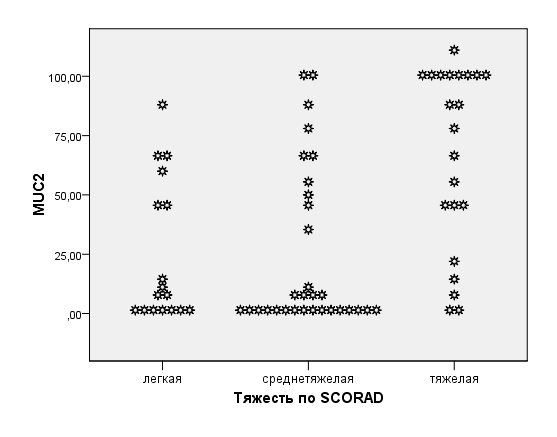 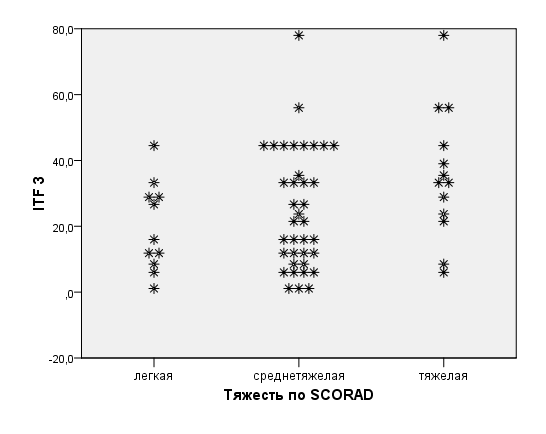 